Mẫu tham khảo số 2HÓA ĐƠN BÁN TÀI SẢN CÔNGNgày... tháng …. năm ………HÓA ĐƠN BÁN TÀI SẢN CÔNGNgày... tháng …. năm ………HÓA ĐƠN BÁN TÀI SẢN CÔNGNgày... tháng …. năm ………HÓA ĐƠN BÁN TÀI SẢN CÔNGNgày... tháng …. năm ………Ký hiệu: ............................Số: ....................................Ký hiệu: ............................Số: ....................................Ký hiệu: ............................Số: ....................................Đơn vị bán tài sản Nhà nước: ..............................................................................................Địa chỉ: ........................................................................ Điện thoại: ....................................MST/MSĐVCQHVNS: 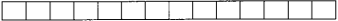 Số tài khoản: .................................... tại: ...........................................................................Bán theo Quyết định số ………….ngày …. tháng … năm …. của: ....................................Hình thức bán: ....................................................................................................................Người mua tài sản Nhà nước: ...............................................................................................Đơn vị: ........................................................................ Số tài khoản: ....................................MST/MSĐVCQHVNS: 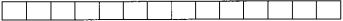 Hình thức thanh toán: ............................................................................................................Địa điểm vận chuyển hàng đến(*): ..........................................................................................Thời gian vận chuyển (*): Từ ngày … tháng … năm … đến ngày... tháng … năm ...Đơn vị bán tài sản Nhà nước: ..............................................................................................Địa chỉ: ........................................................................ Điện thoại: ....................................MST/MSĐVCQHVNS: Số tài khoản: .................................... tại: ...........................................................................Bán theo Quyết định số ………….ngày …. tháng … năm …. của: ....................................Hình thức bán: ....................................................................................................................Người mua tài sản Nhà nước: ...............................................................................................Đơn vị: ........................................................................ Số tài khoản: ....................................MST/MSĐVCQHVNS: Hình thức thanh toán: ............................................................................................................Địa điểm vận chuyển hàng đến(*): ..........................................................................................Thời gian vận chuyển (*): Từ ngày … tháng … năm … đến ngày... tháng … năm ...Đơn vị bán tài sản Nhà nước: ..............................................................................................Địa chỉ: ........................................................................ Điện thoại: ....................................MST/MSĐVCQHVNS: Số tài khoản: .................................... tại: ...........................................................................Bán theo Quyết định số ………….ngày …. tháng … năm …. của: ....................................Hình thức bán: ....................................................................................................................Người mua tài sản Nhà nước: ...............................................................................................Đơn vị: ........................................................................ Số tài khoản: ....................................MST/MSĐVCQHVNS: Hình thức thanh toán: ............................................................................................................Địa điểm vận chuyển hàng đến(*): ..........................................................................................Thời gian vận chuyển (*): Từ ngày … tháng … năm … đến ngày... tháng … năm ...Đơn vị bán tài sản Nhà nước: ..............................................................................................Địa chỉ: ........................................................................ Điện thoại: ....................................MST/MSĐVCQHVNS: Số tài khoản: .................................... tại: ...........................................................................Bán theo Quyết định số ………….ngày …. tháng … năm …. của: ....................................Hình thức bán: ....................................................................................................................Người mua tài sản Nhà nước: ...............................................................................................Đơn vị: ........................................................................ Số tài khoản: ....................................MST/MSĐVCQHVNS: Hình thức thanh toán: ............................................................................................................Địa điểm vận chuyển hàng đến(*): ..........................................................................................Thời gian vận chuyển (*): Từ ngày … tháng … năm … đến ngày... tháng … năm ...Đơn vị bán tài sản Nhà nước: ..............................................................................................Địa chỉ: ........................................................................ Điện thoại: ....................................MST/MSĐVCQHVNS: Số tài khoản: .................................... tại: ...........................................................................Bán theo Quyết định số ………….ngày …. tháng … năm …. của: ....................................Hình thức bán: ....................................................................................................................Người mua tài sản Nhà nước: ...............................................................................................Đơn vị: ........................................................................ Số tài khoản: ....................................MST/MSĐVCQHVNS: Hình thức thanh toán: ............................................................................................................Địa điểm vận chuyển hàng đến(*): ..........................................................................................Thời gian vận chuyển (*): Từ ngày … tháng … năm … đến ngày... tháng … năm ...Đơn vị bán tài sản Nhà nước: ..............................................................................................Địa chỉ: ........................................................................ Điện thoại: ....................................MST/MSĐVCQHVNS: Số tài khoản: .................................... tại: ...........................................................................Bán theo Quyết định số ………….ngày …. tháng … năm …. của: ....................................Hình thức bán: ....................................................................................................................Người mua tài sản Nhà nước: ...............................................................................................Đơn vị: ........................................................................ Số tài khoản: ....................................MST/MSĐVCQHVNS: Hình thức thanh toán: ............................................................................................................Địa điểm vận chuyển hàng đến(*): ..........................................................................................Thời gian vận chuyển (*): Từ ngày … tháng … năm … đến ngày... tháng … năm ...Đơn vị bán tài sản Nhà nước: ..............................................................................................Địa chỉ: ........................................................................ Điện thoại: ....................................MST/MSĐVCQHVNS: Số tài khoản: .................................... tại: ...........................................................................Bán theo Quyết định số ………….ngày …. tháng … năm …. của: ....................................Hình thức bán: ....................................................................................................................Người mua tài sản Nhà nước: ...............................................................................................Đơn vị: ........................................................................ Số tài khoản: ....................................MST/MSĐVCQHVNS: Hình thức thanh toán: ............................................................................................................Địa điểm vận chuyển hàng đến(*): ..........................................................................................Thời gian vận chuyển (*): Từ ngày … tháng … năm … đến ngày... tháng … năm ...STTTên tài sảnĐơn vị tínhSố lượngSố lượngĐơn giáThành tiền(1)(2)(3)(4)(4)(5)(6)Cộng tiền bán tài sản: ............................................................................................................Số tiền viết bằng chữ: ............................................................................................................Cộng tiền bán tài sản: ............................................................................................................Số tiền viết bằng chữ: ............................................................................................................Cộng tiền bán tài sản: ............................................................................................................Số tiền viết bằng chữ: ............................................................................................................Cộng tiền bán tài sản: ............................................................................................................Số tiền viết bằng chữ: ............................................................................................................Cộng tiền bán tài sản: ............................................................................................................Số tiền viết bằng chữ: ............................................................................................................Cộng tiền bán tài sản: ............................................................................................................Số tiền viết bằng chữ: ............................................................................................................Cộng tiền bán tài sản: ............................................................................................................Số tiền viết bằng chữ: ............................................................................................................Phần gia hạn thời gian vận chuyển (nếu có) (*):- Lý do gia hạn: ............................................................................................................- Thời gian gia hạn vận chuyển: Từ ngày ... tháng ... năm ... đến ngày ... tháng ... năm ...- Đơn vị gia hạn: ............................................................................................................(Các chỉ tiêu có dấu (*) chỉ áp dụng đối với tài sản là hàng hóa nhập khẩu bị tịch thu)Phần gia hạn thời gian vận chuyển (nếu có) (*):- Lý do gia hạn: ............................................................................................................- Thời gian gia hạn vận chuyển: Từ ngày ... tháng ... năm ... đến ngày ... tháng ... năm ...- Đơn vị gia hạn: ............................................................................................................(Các chỉ tiêu có dấu (*) chỉ áp dụng đối với tài sản là hàng hóa nhập khẩu bị tịch thu)Phần gia hạn thời gian vận chuyển (nếu có) (*):- Lý do gia hạn: ............................................................................................................- Thời gian gia hạn vận chuyển: Từ ngày ... tháng ... năm ... đến ngày ... tháng ... năm ...- Đơn vị gia hạn: ............................................................................................................(Các chỉ tiêu có dấu (*) chỉ áp dụng đối với tài sản là hàng hóa nhập khẩu bị tịch thu)Phần gia hạn thời gian vận chuyển (nếu có) (*):- Lý do gia hạn: ............................................................................................................- Thời gian gia hạn vận chuyển: Từ ngày ... tháng ... năm ... đến ngày ... tháng ... năm ...- Đơn vị gia hạn: ............................................................................................................(Các chỉ tiêu có dấu (*) chỉ áp dụng đối với tài sản là hàng hóa nhập khẩu bị tịch thu)Phần gia hạn thời gian vận chuyển (nếu có) (*):- Lý do gia hạn: ............................................................................................................- Thời gian gia hạn vận chuyển: Từ ngày ... tháng ... năm ... đến ngày ... tháng ... năm ...- Đơn vị gia hạn: ............................................................................................................(Các chỉ tiêu có dấu (*) chỉ áp dụng đối với tài sản là hàng hóa nhập khẩu bị tịch thu)Phần gia hạn thời gian vận chuyển (nếu có) (*):- Lý do gia hạn: ............................................................................................................- Thời gian gia hạn vận chuyển: Từ ngày ... tháng ... năm ... đến ngày ... tháng ... năm ...- Đơn vị gia hạn: ............................................................................................................(Các chỉ tiêu có dấu (*) chỉ áp dụng đối với tài sản là hàng hóa nhập khẩu bị tịch thu)Phần gia hạn thời gian vận chuyển (nếu có) (*):- Lý do gia hạn: ............................................................................................................- Thời gian gia hạn vận chuyển: Từ ngày ... tháng ... năm ... đến ngày ... tháng ... năm ...- Đơn vị gia hạn: ............................................................................................................(Các chỉ tiêu có dấu (*) chỉ áp dụng đối với tài sản là hàng hóa nhập khẩu bị tịch thu)